Office of Admissions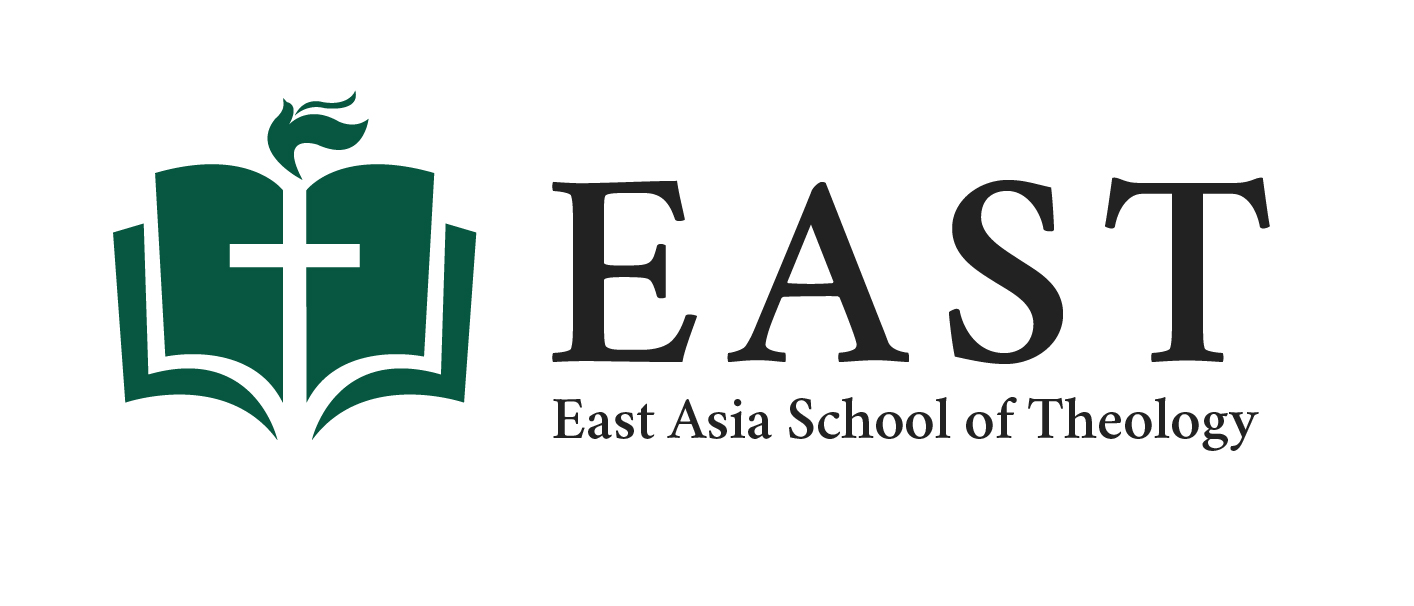 East Asia School of TheologyPARTNERS IN MINISTRY APPLICATION Instructions: Answer all items using a computer or write in print format using black ink. Submit the completed document to EAST Admissions at admissions@east.edu.sgPersonal Particulars Contact InformationFamily InformationEmployment HistoryHighest Academic Level(s) List the school you attended most recently first. List all schools attended, from secondary or high school level and above. Church & Ministry InvolvementEnglish Proficiency)HealthHusband’s SupportBiographical InformationReferencesFinancialApplication Fee & AgreementsAn amount of S$30.00 non-refundable application fee should be submitted with this application. By submitting this application to join the Partners in Ministry Certificate Program at East Asia School of Theology, I declare that the information above is true to the best of my knowledge. If accepted into the PIM program, I do solemnly agree to uphold the name of our Lord and Saviour, Jesus Christ, in all that I do during my studies.consent to EAST collecting and using my personal data for all related purposes of maintaining, updating, and administering of EAST records, and for contacting me as part of the admissions process. Name of applicant: (printed) Signature of applicant: Date: (day/month/year)Email the completed application including your photo, biographical information, and photocopy of your personal identification documents to admissions@east.edu.sg. For details, visit www.east.edu.sg/pim-application-procedure.I am applying for admission to: (√ one)□ PIM resident program (for wives living in SG or whose husbands are/will study at EAST in SG)□ PIM online program (for wives whose husbands are unable to move to SG)Surname:    Given Name(s):Date of Birth: (day/month/year)Nationality:NRIC/FIN Number:Passport Number: Marriage Date:Current Mailing Address:Current Mailing Address:Mobile Phone:Home Phone:Office Phone: Email address: Husband’s Surname:                                                   Husband’s Given Name(s)Husband’s Nationality:Husband’s Date of Birth: (day/month/year)  Husband’s Current Ministry (Please √)         □ Pastor     □ Missionary     □ Cru/CCC Staff     □ EAST Student   □ Student at another seminary     □ Other full-time ministry:                                          □ Bi-vocational (self-supporting) ministry:  Husband’s Current Ministry (Please √)         □ Pastor     □ Missionary     □ Cru/CCC Staff     □ EAST Student   □ Student at another seminary     □ Other full-time ministry:                                          □ Bi-vocational (self-supporting) ministry:Name of church/organisation where husband serves: Name of church/organisation where husband serves: Length of time in his position?Church/denominational affiliation?#1 Child’s Name/Age:#2 Child’s Name/Age:#3 Child’s Name/Age:#4 Child’s Name/Age:Current Status:      □ Full-Time Homemaker    □ Paid Employment   □ Other: (please indicate)Current Status:      □ Full-Time Homemaker    □ Paid Employment   □ Other: (please indicate)Name of current employer:Your job title/position:Name of School + City/CountryYears AttendedDiploma or Degree earned & MajorGraduation DateLanguage of Instruction: □ Chinese     □ Korean     □ English     □ Other: (please indicate)Language of Instruction: □ Chinese     □ Korean     □ English     □ Other: (please indicate)Language of Instruction: □ Chinese     □ Korean     □ English     □ Other: (please indicate)Language of Instruction: □ Chinese     □ Korean     □ English     □ Other: (please indicate)Name of the church you currently attend:Are you a member of the church you currently attend?If yes, how many years have you been a member?Ministry experience: (please √ all that apply)     □ Sunday School teacher                      □ Women’s ministry leader                    □ College/University student ministry     □ Worship team/worship leader        □ Evangelist or Bible Woman                 □ Cell group leader     □ Missionary to (indicate the country / location):     □ Other type(s) of ministry: (be specific)Ministry experience: (please √ all that apply)     □ Sunday School teacher                      □ Women’s ministry leader                    □ College/University student ministry     □ Worship team/worship leader        □ Evangelist or Bible Woman                 □ Cell group leader     □ Missionary to (indicate the country / location):     □ Other type(s) of ministry: (be specific)Reading Ability                                              □ Weak                □ Good               □ Very StrongWriting Ability                                               □ Weak                □ Good               □ Very StrongListening / Comprehension Ability             □ Weak                □ Good               □ Very StrongSpeaking Ability                                             □ Weak                □ Good               □ Very StrongNote:  Applicants may be asked to visit with a PIM instructor to determine level of English proficiency as part of the admission process. My physical health is     □ Very poor     □ Occasionally not good         □ Usually good            □ Very goodI have (or have had) the following known medical condition(s): (√ all that apply to you)     □ AIDS (HIV)                 □ Cancer                 □ Heart disease              □ High blood pressure              □ Diabetes     □ Tuberculosis (TB)      □ Hepatitis             □ Other: (please indicate)The husband completes this section  I, (name)______________________________ endorse my wife as she applies for admission to the PIM program. If she is accepted, I will seek to support her to the best of my ability. I agree to attend the PIM Marriage course with her. Husband’s signature:____________________________________    Date:  (day/month/year)_________________________Husband’s name: (printed)________________________________    Email address:________________________________Answer the following questions on a separate sheet of paper. Submit your answers with this application.How and when did you become a Christian? (200-250 words)What factors caused you to consider applying to the PIM program? How can the program benefit you?The PIM application process requires the submission of two references who are not relatives: (1) your current Pastor (if related to you, then a ministry leader who has known you at least two years) and (2) an individual who knows you well. The PIM application process requires the submission of two references who are not relatives: (1) your current Pastor (if related to you, then a ministry leader who has known you at least two years) and (2) an individual who knows you well. Name of Pastor/Ministry Leader:Name of Reference #2:Email address:Email: Cell Phone #:Cell Phone #: How do you plan to pay for your studies at EAST? If your studies are being sponsored by others, please 1) indicate that here, and 2) ask your sponsor to write a sponsorship letter indicating the name of the student being sponsored and email to admissions@east.edu.sg.FOR EAST OFFICAL USE ONLYFOR EAST OFFICAL USE ONLYFOR EAST OFFICAL USE ONLYFOR EAST OFFICAL USE ONLYDateAdmissions Officer Name/Signature1. Application received (including photo & bibliographic info)2.Application fee received: S$303.English proficiency interview4.Applicant accepted into PIM Certificate Program   □ PIM Resident program     □ PIM Online program5.PIM matriculation date:6. Remarks: